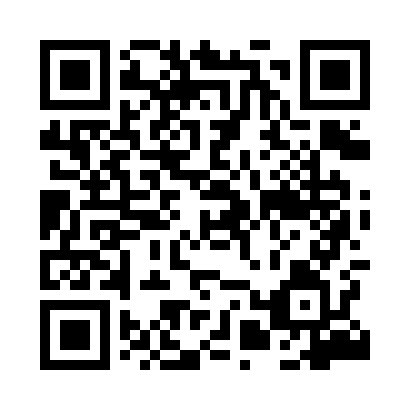 Prayer times for Biardy, PolandMon 1 Apr 2024 - Tue 30 Apr 2024High Latitude Method: Angle Based RulePrayer Calculation Method: Muslim World LeagueAsar Calculation Method: HanafiPrayer times provided by https://www.salahtimes.comDateDayFajrSunriseDhuhrAsrMaghribIsha1Mon4:046:0512:345:017:058:582Tue4:026:0212:345:037:079:003Wed3:596:0012:345:047:099:034Thu3:565:5812:345:057:109:055Fri3:535:5612:335:067:129:076Sat3:505:5312:335:087:149:107Sun3:475:5112:335:097:159:128Mon3:445:4912:325:107:179:149Tue3:415:4712:325:117:199:1710Wed3:385:4412:325:127:219:1911Thu3:355:4212:325:137:229:2212Fri3:315:4012:315:157:249:2413Sat3:285:3812:315:167:269:2714Sun3:255:3512:315:177:279:2915Mon3:225:3312:315:187:299:3216Tue3:195:3112:305:197:319:3517Wed3:155:2912:305:207:339:3718Thu3:125:2712:305:227:349:4019Fri3:095:2512:305:237:369:4320Sat3:065:2212:305:247:389:4521Sun3:025:2012:295:257:399:4822Mon2:595:1812:295:267:419:5123Tue2:555:1612:295:277:439:5424Wed2:525:1412:295:287:449:5725Thu2:495:1212:295:297:4610:0026Fri2:455:1012:285:307:4810:0327Sat2:415:0812:285:317:5010:0628Sun2:385:0612:285:327:5110:0929Mon2:345:0412:285:337:5310:1230Tue2:305:0212:285:357:5510:15